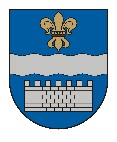   LATVIJAS REPUBLIKASDAUGAVPILS PILSĒTAS DOMEReģ. Nr. 90000077325, K. Valdemāra iela 1, Daugavpils, LV-5401, tālr. 65404344, 65404368, fakss 65421941 e-pasts info@daugavpils.lv   www.daugavpils.lv2020.gada 22.oktobrī	                     				Saistošie noteikumi Nr.34Daugavpilī							(protokols Nr.41, 10.§)APSTIPRINĀTIar Daugavpils pilsētas domes 2020.gada 22.oktobralēmumu Nr.522 Grozījumi Daugavpils pilsētas domes 2015.gada 30.aprīļa saistošajos noteikumos Nr.23 “Daugavpils pilsētas pašvaldības atbalsts personām ar invaliditāti vides pieejamības nodrošināšanai”Izdoti saskaņā ar likuma “Par pašvaldībām” 43.panta trešo daļuIzdarīt Daugavpils pilsētas domes 2015.gada 30.aprīļa saistošajos noteikumos Nr.23  “Daugavpils pilsētas pašvaldības atbalsts personām ar invaliditāti vides pieejamības nodrošināšanai” (Latvijas Vēstnesis, 2015., Nr.102, 2016., Nr.143, 2017., Nr.214, 2020., Nr.55) (turpmāk - noteikumi), šādus grozījumus:svītrot 5.punkta ievaddaļā vārdu “invaliditāti”;izteikt 7.1.apakšpunktu šādā redakcijā:“7.1.  dokumentu vai tā apliecinātu kopiju par būvdarbu uzsākšanas nosacījumu izpildi”;svītrot 7.2.apakšpunktu;aizstāt 10.1.apakšpunktā skaitli “3000,00” ar skaitli “4000,00”;aizstāt 10.4.apakšpunktā skaitli “356,00” ar skaitli “500,00”.Domes priekšsēdētājs 						                                I.PrelatovsDokuments ir parakstīts ar drošu elektronisko parakstu un satur laika zīmogu